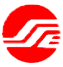 上海证券交易所 股票期权行权指令合并申报功能优化市场参与者技术实施指南1.0版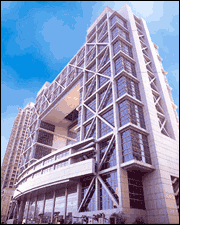 版本历史文档摘要本文档是上海证券交易所（以下简称“本所”）股票期权行权指令合并申报功能优化市场参与者技术实施指南。特别申明：本指南为技术实施指南，所涉相关业务规定以本所业务规则为准。本指南根据本所相关规则、业务方案、公告通知制定。本所保留对本指南的解释与修改权。联系方式简介根据本所发布的《关于修订证券公司、期货公司股票期权配套经纪业务指南的通知》，针对股票期权行权指令合并申报功能优化制定了《上海证券交易所股票期权行权指令合并申报功能优化市场参与者技术实施指南》，对市场参与者相关的技术实施提出建议。市场接口调整说明本次股票期权行权指令合并申报功能优化业务不涉及接口变化。业务调整说明根据《关于修订证券公司、期货公司股票期权配套经纪业务指南的通知》安排，对股票期权行权指令合并申报功能进行调整优化，主要优化内容如下：时间调整。将行权指令合并申报的时间由原来的行权日收盘后15:00至15:30延长为行权日全天交易时间（9:15至9:25、9:30至11:30 、13:00至15:30）。调整行权指令合并申报指令交易所前端检查处理。上交所按照标的证券是否相同、合约单位是否相等、是否为认购合约和认沽期权合约各一张、是否均为当日到期、认沽期权行权价是否高于认购期权进行前端检查,不再校验认购和认沽期权累计行权指令合并申报数量与投资者持有的相应合约权利仓的净头寸数值。调整为允许指令部分生效的逻辑。若行权指令合并申报数量超过投资者可用净头寸，则仅权利仓净头寸部分有效。市场参与者技术实施建议及注意事项行权指令合并申报的时间延长为行权日全天交易时间，市场参与者应做好申报时间的前端控制工作。本所调整了前端检查处理逻辑，不再进行净头寸的前端检查。市场参与者应按照本所《股票期权业务指南》要求，根据客户的行权申报（包括行权指令合并申报和非行权指令合并申报），做好前端控制相关工作。市场参与者应充分评估业务变更对交易相关技术系统的影响，做好相关技术系统维护、改造工作，保证股票期权行权指令合并申报功能优化业务的顺利开展，同时保障现有上交所股票、债券、基金、融资融券、港股通、股票期权等各类业务正常运行。市场参与者应根据本所要求利用本所提供的测试环境进行充分测试验证。相关技术文档本次股票期权行权指令合并申报功能优化业务未涉及市场接口规格变化，相关技术文档无变更。本所最新技术文档详见上交所网站交易技术支持专区：IS113 上海证券交易所股票期权市场参与者接口规格说明书IS111 上海证券交易所报盘软件错误代码表IS120 上海证券交易所行情网关BINARY数据接口规范IS120 上海证券交易所行情网关STEP数据接口规范版本号调整内容V1.0 20200806根据上交所发布的《关于修订证券公司、期货公司股票期权配套经纪业务指南的通知》制定技术服务QQ群： 　　298643611技术服务电话:  　 　4009003600(8:00-20:00)电子邮件：  　　    tech_support@sse.com.cn技术服务微信公众号：SSE-TechService 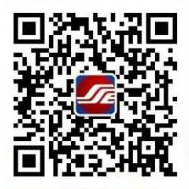 